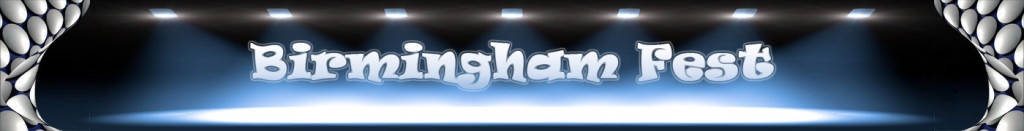 Year:Name of artist/company:Preferred date: (put in order of preference, or “flexible”)Preferred time slot: (put in order of preference, or “flexible)How many performances are you hoping to do?Name of person applying:Address: Email:Tel:Any access requirements:Name of piece:Author of piece:Description of piece (in box below):History or progress of piece:Length of piece:Get-in time:Get-out time:What does your piece involve in the way of set:Lighting and sound requirements:Would you be interested in doing a pre or post show discussion?:Artist or company biography:Website (if any):Youtube links (if any):Online reviews of any work (if any):Reason for wanting to appear at Birmingham Fest:How did you hear about Birmingham Fest:Please return this completed form to apply@birminghamfest.co.uk Please attach any images or supporting material.*PLEASE NOTE: APPLICATIONS WILL ONLY BE CONSIDERED ONCE THE APPLICATION FEE OF £40 HAS BEEN SUBMITTED (this will be refunded in full if unsuccessful)PayPal transaction ID:Slots are limited so please make sure to get your applications in asap.Thanks for applying & good luck!GUIDELINES:The festival is open for anyone to apply from single artists to full companies.Any kind of performing arts are welcome.New work is particularly encouraged.Existing work is welcome but it is the company’s responsibility to obtain the rights .The contract will between the venue & the artist(s).Ticket revenue will be paid to the artist(s) by the venue in their usual way.The £40 application fee covers administration & marketing and securing a venue. If the artist or company perform the same show more than once there is only one application fee.If applicants are unsuccessful the application fee will be refunded in full.If you are offered a venue and slot the application fee will not be refunded.The festival will advertise every event via the website & brochure. All further advertising will be the responsibility of the artist. The festival or venue cannot be held responsible for audience figures.Each event must make available 1 comp ticket for festival organisers.Artist(s) must comply with the venue’s regulations at all times.Any artist(s) acting in an unprofessional manner will not be welcome at future Birmingham Fest events.*Please name & date these guidelines to confirm you have understood them.NAME:COMPANY:DATE: